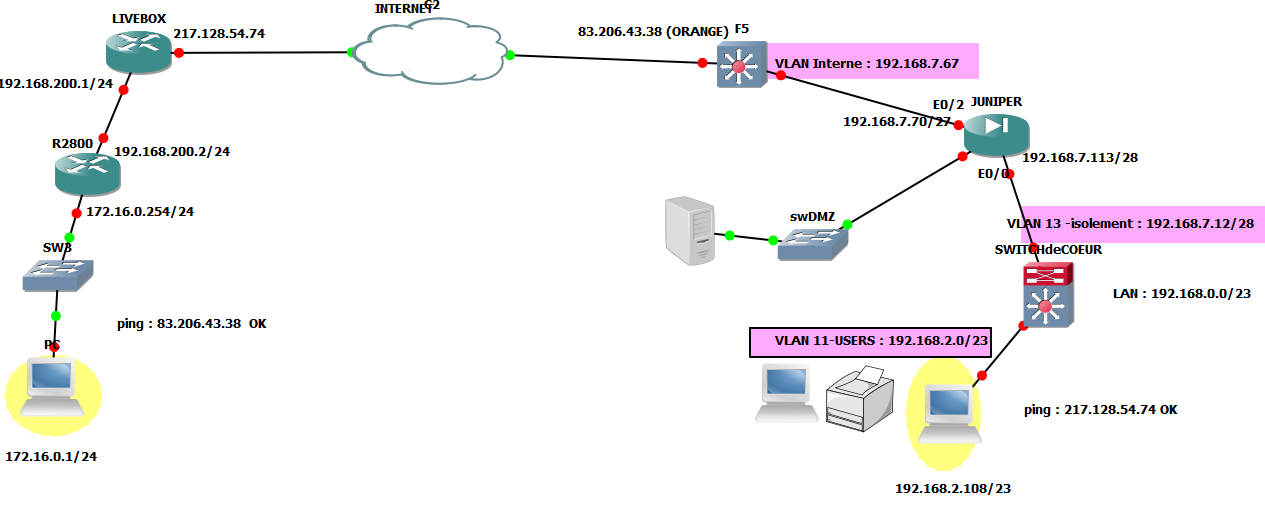 Cisco 2800 VPN related configuration          crypto isakmp policy 15 encryption 3des hash md5 authentication pre-share group 2 lifetime 28800!crypto isakmp key golfTDI130 address 83.206.43.38!crypto ipsec transform-set vpn esp-3des esp-md5-hmac!crypto map vpn 1 ipsec-isakmp set peer 83.206.43.38 set transform-set vpn set pfs group2 match address 101!interface Ethernet0 description Inside Interface ip address 172.16.0.254 255.255.255.0!interface Ethernet1 description Outside Interface ip address 192.168.200.2 255.255.255.0crypto map vpn!ip route 0.0.0.0 0.0.0.0 192.168.200.1! access-list  101  permit ip 172.16.0.0 0.0.0.255 192.168.0.0 0.0.1.255                   permit ip 192.168.1.0 0.0.0.255 192.168.55.0 0.0.0.255